Membership Application – renewing memberYear: Type of membership:   Country:  Name of National Association of Physical Therapy:  Name of Chairperson / President: Email address Chairperson / President: Name of National Cardiorespiratory Physical Therapy special interest group/section/division: Name of cardiorespiratory group contact Chairperson / President: E-mail address of cardiorespiratory group Chairperson / President: Postal Address (of cardiorespiratory group): Telephone number (of cardiorespiratory group): Website address of cardiorespiratory group: Name of cardiorespiratory group contact / liaison person (for ICCrPT purposes):  Email address of cardiorespiratory group contact / liaison person (for ICCrPT purposes):  Postal Address (for ICCrPT purposes):  Telephone number (for ICCrPT purposes): How many members do you have this year? What are the criteria to become a member? Do you charge money for his membership? If ‘Yes’, please share how much per member  I hereby authorise that the applying organisation has taken cognisance of the existing membership conditions and the procedure for paying membership fee: Name of the Chairperson / President of the applying organisation:  
(insert e-signature)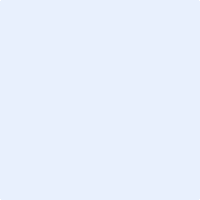 Date of application: Security Question: What day comes after Monday? 